Umowa powierzenia danych osobowychzawarta w dniu ……………….. r. pomiędzy:…………………...………….………………………………………………………………………………………...……………………mającym swoją siedzibę w …………………………….. przy ul. …………………….., reprezentowanym przez:  ……………………………………………………zwanym w dalszej części umowy „Administratorem”,a…………………...…………………………………………………………………………………………………...……………………mającym swoją siedzibę w …………………….. przy ul. ……………………………….., reprezentowanym przez:  ……………………………………………zwanym w dalszej części umowy „Podmiotem przetwarzającym”§ 1Administrator danych powierza Podmiotowi przetwarzającemu, w trybie art. 28 ogólnego rozporządzenia o ochronie danych z dnia 27 kwietnia 2016 r. (zwanego w dalszej części „Rozporządzeniem”) dane osobowe do przetwarzania, na zasadach 
i w celu określonym w niniejszej Umowie.Podmiot przetwarzający zobowiązuje się przetwarzać powierzone mu dane osobowe zgodnie z niniejszą umową, Rozporządzeniem oraz z innymi przepisami prawa powszechnie obowiązującego, które chronią prawa osób, których dane dotyczą.Podmiot przetwarzający oświadcza, iż stosuje środki bezpieczeństwa spełniające wymogi Rozporządzenia. §2Podmiot przetwarzający będzie przetwarzał, powierzone na podstawie umowy dane kontaktowe do właścicieli i zarządców nieruchomości, z których Podmiot przetwarzający zobowiązany jest na mocy odrębnej umowy z dnia …………………………. usunąć wyroby zawierające azbest. Powierzone przez Administratora danych dane osobowe będą przetwarzane przez Podmiot przetwarzający wyłącznie w celu współpracy z właścicielami i zarządcami nieruchomości w celu realizacji umowy, o której mowa w ust. 1. Powierzone przez Administratora dane osobowe będą przetwarzane przez okres nie dłuższy niż do dnia …………………. §3Podmiot przetwarzający zobowiązuje się, przy przetwarzaniu powierzonych danych osobowych, do ich zabezpieczenia poprzez stosowanie odpowiednich środków technicznych i organizacyjnych zapewniających adekwatny stopień bezpieczeństwa odpowiadający ryzyku związanym z przetwarzaniem danych osobowych, o których mowa w art. 32 Rozporządzenia.Podmiot przetwarzający zobowiązuje się dołożyć należytej staranności przy przetwarzaniu powierzonych danych osobowych.Podmiot przetwarzający zobowiązuje się do nadania upoważnień do przetwarzania danych osobowych wszystkim osobom, które będą przetwarzały powierzone dane w celu realizacji niniejszej umowy.  Podmiot przetwarzający zobowiązuje się zapewnić zachowanie w tajemnicy, 
(o której mowa w art. 28 ust 3 pkt b Rozporządzenia) przetwarzanych danych przez osoby, które upoważnia do przetwarzania danych osobowych w celu realizacji niniejszej umowy, zarówno w trakcie zatrudnienia ich w Podmiocie przetwarzającym, jak i po jego ustaniu.Podmiot przetwarzający po zakończeniu realizacji umowy, o której mowa w § 2 ust. 1 usuwa wszelkie dane osobowe oraz usuwa wszelkie ich istniejące kopie.W miarę możliwości Podmiot przetwarzający pomaga Administratorowi wywiązywać się z obowiązku odpowiadania na żądania osoby, której dane dotyczą oraz wywiązywania się z obowiązków określonych w art. 32-36 Rozporządzenia. Podmiot przetwarzający po stwierdzeniu naruszenia ochrony danych osobowych niezwłocznie, nie później jednak, niż w ciągu 24 godzin zgłasza je Administratorowi. §4Administrator danych zgodnie z art. 28 ust. 3 pkt h) Rozporządzenia ma prawo kontroli, czy środki zastosowane przez Podmiot przetwarzający przy przetwarzaniu i zabezpieczeniu powierzonych danych osobowych spełniają postanowienia umowy. Podmiot przetwarzający udostępnia Administratorowi wszelkie informacje niezbędne do wykazania spełnienia obowiązków określonych w art. 28 Rozporządzenia. §5Podmiot przetwarzający nie może powierzyć danych osobowych objętych umową do dalszego przetwarzania podwykonawcom bez zgody Administratora. Podmiot przetwarzający jest odpowiedzialny za udostępnienie lub wykorzystanie danych osobowych niezgodnie z treścią umowy, a w szczególności za udostępnienie powierzonych do przetwarzania danych osobowych osobom nieupoważnionym. §6Podmiot przetwarzający zobowiązuje się do zachowania w tajemnicy wszelkich informacji, danych, materiałów, dokumentów i danych osobowych otrzymanych od Administratora danych i od współpracujących z nim osób oraz danych uzyskanych w jakikolwiek inny sposób, zamierzony czy przypadkowy w formie ustnej, pisemnej lub elektronicznej („dane poufne”).Podmiot przetwarzający oświadcza, że w związku ze zobowiązaniem do zachowania w tajemnicy danych poufnych nie będą one wykorzystywane, ujawniane ani udostępniane bez pisemnej zgody Administratora danych w innym celu niż wykonanie Umowy, chyba że konieczność ujawnienia posiadanych informacji wynika  z obowiązujących przepisów prawa lub Umowy.§7 Umowa została sporządzona w dwóch jednobrzmiących egzemplarzach dla każdej ze stron.W sprawach nieuregulowanych zastosowanie będą miały przepisy Kodeksu cywilnego oraz Rozporządzenia.Sądem właściwym dla rozpatrzenia sporów wynikających z niniejszej umowy będzie sąd właściwy Administratora danych. Administrator: 					Podmiot przetwarzający: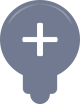 Przykład umowy powierzenia przetwarzania danych osobowych przy realizacji usług usuwania wyrobów zawierających azbest.